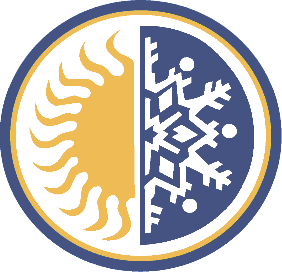 SCHEDULE OF FINES (5.26.2022)Note: As per the MBR Bylaws, the maximum fine allowable is equal to the current year membership dues per violation .This summary of fines is based on authority delegated to the MBR Board in the community Covenants and Bylaws. Subsequent infractions for most of these fines will be double the first infraction amount if occurring within 12 calendar months. Under some circumstances the Board may find it necessary to impose a ‘per day fine’ for certain violations.1.  Breaking or ‘running’ the entry gate1.  Breaking or ‘running’ the entry gate1.  Breaking or ‘running’ the entry gate1.  Breaking or ‘running’ the entry gate1.  Breaking or ‘running’ the entry gate1.  Breaking or ‘running’ the entry gate1.  Breaking or ‘running’ the entry gate1.  Breaking or ‘running’ the entry gate1.  Breaking or ‘running’ the entry gate1.  Breaking or ‘running’ the entry gate1.  Breaking or ‘running’ the entry gate1.  Breaking or ‘running’ the entry gate1.  Breaking or ‘running’ the entry gate1.  Breaking or ‘running’ the entry gate1.  Breaking or ‘running’ the entry gate1.  Breaking or ‘running’ the entry gate‘YOU MAY GET UP TO A $50 FINE REDUCTION FOR A TIMELY NOTIFICATION TO THE OFFICE AND VIOLATIONS DIRECTOR.‘YOU MAY GET UP TO A $50 FINE REDUCTION FOR A TIMELY NOTIFICATION TO THE OFFICE AND VIOLATIONS DIRECTOR.‘YOU MAY GET UP TO A $50 FINE REDUCTION FOR A TIMELY NOTIFICATION TO THE OFFICE AND VIOLATIONS DIRECTOR.‘YOU MAY GET UP TO A $50 FINE REDUCTION FOR A TIMELY NOTIFICATION TO THE OFFICE AND VIOLATIONS DIRECTOR.‘YOU MAY GET UP TO A $50 FINE REDUCTION FOR A TIMELY NOTIFICATION TO THE OFFICE AND VIOLATIONS DIRECTOR.‘YOU MAY GET UP TO A $50 FINE REDUCTION FOR A TIMELY NOTIFICATION TO THE OFFICE AND VIOLATIONS DIRECTOR.1st - $2001st - $2001st - $2001st - $2001st - $2001st - $2002nd - $4002nd - $4002nd - $4002nd - $4002nd - $4003rd - $6003rd - $6003rd - $6003rd - $6004th – Maximum allowable fine2.  Excessive noise2.  Excessive noise2.  Excessive noise2.  Excessive noise2.  Excessive noise2.  Excessive noise2.  Excessive noise2.  Excessive noise2.  Excessive noise2.  Excessive noise2.  Excessive noise2.  Excessive noise2.  Excessive noise2.  Excessive noise2.  Excessive noise2.  Excessive noise2.  Excessive noise2.  Excessive noise2.  Excessive noise2.  Excessive noise2.  Excessive noise2.  Excessive noise1st - $1001st - $1001st - $1001st - $1001st - $1001st - $1002nd - $2002nd - $2002nd - $2002nd - $2002nd - $2003rd - $4003rd - $4003rd - $4003rd - $4004th – Maximum allowable fine3.   Intrusive Noise3.   Intrusive Noise3.   Intrusive Noise3.   Intrusive Noise3.   Intrusive Noise3.   Intrusive Noise3.   Intrusive Noise3.   Intrusive Noise3.   Intrusive Noise3.   Intrusive Noise3.   Intrusive Noise3.   Intrusive Noise3.   Intrusive Noise3.   Intrusive Noise3.   Intrusive Noise3.   Intrusive Noise3.   Intrusive Noise3.   Intrusive Noise3.   Intrusive Noise3.   Intrusive Noise3.   Intrusive Noise3.   Intrusive Noise1st - $1001st - $1001st - $1001st - $1001st - $1001st - $1002nd - $2002nd - $2002nd - $2002nd - $2002nd - $2003rd - $4003rd - $4003rd - $4003rd - $4004th – Maximum allowable fine4.  Fireworks not allowed4.  Fireworks not allowed4.  Fireworks not allowed4.  Fireworks not allowed4.  Fireworks not allowed4.  Fireworks not allowed4.  Fireworks not allowed4.  Fireworks not allowed4.  Fireworks not allowed4.  Fireworks not allowed4.  Fireworks not allowed4.  Fireworks not allowed4.  Fireworks not allowed4.  Fireworks not allowed4.  Fireworks not allowed4.  Fireworks not allowed4.  Fireworks not allowed4.  Fireworks not allowed4.  Fireworks not allowed4.  Fireworks not allowed4.  Fireworks not allowed4.  Fireworks not allowed1st - $1001st - $1001st - $1001st - $1001st - $1001st - $1002nd - $2002nd - $2002nd - $2002nd - $2002nd - $2003rd - $4003rd - $4003rd - $4003rd - $4004th – Maximum allowable fine5.  Unkempt properties & buildings  - Owner will receive written notice with 30 days to clean up, after that a fine of $50 per day will be assessed.5.  Unkempt properties & buildings  - Owner will receive written notice with 30 days to clean up, after that a fine of $50 per day will be assessed.5.  Unkempt properties & buildings  - Owner will receive written notice with 30 days to clean up, after that a fine of $50 per day will be assessed.5.  Unkempt properties & buildings  - Owner will receive written notice with 30 days to clean up, after that a fine of $50 per day will be assessed.5.  Unkempt properties & buildings  - Owner will receive written notice with 30 days to clean up, after that a fine of $50 per day will be assessed.5.  Unkempt properties & buildings  - Owner will receive written notice with 30 days to clean up, after that a fine of $50 per day will be assessed.5.  Unkempt properties & buildings  - Owner will receive written notice with 30 days to clean up, after that a fine of $50 per day will be assessed.5.  Unkempt properties & buildings  - Owner will receive written notice with 30 days to clean up, after that a fine of $50 per day will be assessed.5.  Unkempt properties & buildings  - Owner will receive written notice with 30 days to clean up, after that a fine of $50 per day will be assessed.5.  Unkempt properties & buildings  - Owner will receive written notice with 30 days to clean up, after that a fine of $50 per day will be assessed.5.  Unkempt properties & buildings  - Owner will receive written notice with 30 days to clean up, after that a fine of $50 per day will be assessed.5.  Unkempt properties & buildings  - Owner will receive written notice with 30 days to clean up, after that a fine of $50 per day will be assessed.5.  Unkempt properties & buildings  - Owner will receive written notice with 30 days to clean up, after that a fine of $50 per day will be assessed.5.  Unkempt properties & buildings  - Owner will receive written notice with 30 days to clean up, after that a fine of $50 per day will be assessed.5.  Unkempt properties & buildings  - Owner will receive written notice with 30 days to clean up, after that a fine of $50 per day will be assessed.5.  Unkempt properties & buildings  - Owner will receive written notice with 30 days to clean up, after that a fine of $50 per day will be assessed.5.  Unkempt properties & buildings  - Owner will receive written notice with 30 days to clean up, after that a fine of $50 per day will be assessed.5.  Unkempt properties & buildings  - Owner will receive written notice with 30 days to clean up, after that a fine of $50 per day will be assessed.5.  Unkempt properties & buildings  - Owner will receive written notice with 30 days to clean up, after that a fine of $50 per day will be assessed.5.  Unkempt properties & buildings  - Owner will receive written notice with 30 days to clean up, after that a fine of $50 per day will be assessed.5.  Unkempt properties & buildings  - Owner will receive written notice with 30 days to clean up, after that a fine of $50 per day will be assessed.5.  Unkempt properties & buildings  - Owner will receive written notice with 30 days to clean up, after that a fine of $50 per day will be assessed.6.  Unsafe driving6.  Unsafe driving6.  Unsafe driving6.  Unsafe driving6.  Unsafe driving6.  Unsafe driving6.  Unsafe driving6.  Unsafe driving6.  Unsafe driving6.  Unsafe driving6.  Unsafe driving6.  Unsafe driving6.  Unsafe driving6.  Unsafe driving6.  Unsafe driving6.  Unsafe driving6.  Unsafe driving6.  Unsafe driving6.  Unsafe driving6.  Unsafe driving6.  Unsafe driving6.  Unsafe driving1st - $501st - $501st - $501st - $501st - $501st - $502nd - $1002nd - $1002nd - $1002nd - $1002nd - $1003rd - $2003rd - $2003rd - $2003rd - $2007.  Renting out your residence before one year7.  Renting out your residence before one year7.  Renting out your residence before one year7.  Renting out your residence before one year7.  Renting out your residence before one year7.  Renting out your residence before one year7.  Renting out your residence before one year7.  Renting out your residence before one year7.  Renting out your residence before one year7.  Renting out your residence before one year7.  Renting out your residence before one year7.  Renting out your residence before one year7.  Renting out your residence before one year7.  Renting out your residence before one year7.  Renting out your residence before one year7.  Renting out your residence before one year7.  Renting out your residence before one year7.  Renting out your residence before one year7.  Renting out your residence before one year7.  Renting out your residence before one year7.  Renting out your residence before one year7.  Renting out your residence before one year1st Maximum allowable fine1st Maximum allowable fine1st Maximum allowable fine1st Maximum allowable fine1st Maximum allowable fine1st Maximum allowable fine1st Maximum allowable fine1st Maximum allowable fine1st Maximum allowable fine1st Maximum allowable fine1st Maximum allowable fine1st Maximum allowable fine1st Maximum allowable fine1st Maximum allowable fine1st Maximum allowable fineIf it is a long term renter then the maximum allowable fine will be assessed every 15 days until the renter is gone. For short term renters the fine will be assessed for every rental occasionIf it is a long term renter then the maximum allowable fine will be assessed every 15 days until the renter is gone. For short term renters the fine will be assessed for every rental occasionIf it is a long term renter then the maximum allowable fine will be assessed every 15 days until the renter is gone. For short term renters the fine will be assessed for every rental occasionIf it is a long term renter then the maximum allowable fine will be assessed every 15 days until the renter is gone. For short term renters the fine will be assessed for every rental occasionIf it is a long term renter then the maximum allowable fine will be assessed every 15 days until the renter is gone. For short term renters the fine will be assessed for every rental occasionIf it is a long term renter then the maximum allowable fine will be assessed every 15 days until the renter is gone. For short term renters the fine will be assessed for every rental occasionIf it is a long term renter then the maximum allowable fine will be assessed every 15 days until the renter is gone. For short term renters the fine will be assessed for every rental occasionIf it is a long term renter then the maximum allowable fine will be assessed every 15 days until the renter is gone. For short term renters the fine will be assessed for every rental occasionIf it is a long term renter then the maximum allowable fine will be assessed every 15 days until the renter is gone. For short term renters the fine will be assessed for every rental occasionIf it is a long term renter then the maximum allowable fine will be assessed every 15 days until the renter is gone. For short term renters the fine will be assessed for every rental occasionIf it is a long term renter then the maximum allowable fine will be assessed every 15 days until the renter is gone. For short term renters the fine will be assessed for every rental occasionIf it is a long term renter then the maximum allowable fine will be assessed every 15 days until the renter is gone. For short term renters the fine will be assessed for every rental occasionIf it is a long term renter then the maximum allowable fine will be assessed every 15 days until the renter is gone. For short term renters the fine will be assessed for every rental occasionIf it is a long term renter then the maximum allowable fine will be assessed every 15 days until the renter is gone. For short term renters the fine will be assessed for every rental occasionIf it is a long term renter then the maximum allowable fine will be assessed every 15 days until the renter is gone. For short term renters the fine will be assessed for every rental occasionIf it is a long term renter then the maximum allowable fine will be assessed every 15 days until the renter is gone. For short term renters the fine will be assessed for every rental occasionIf it is a long term renter then the maximum allowable fine will be assessed every 15 days until the renter is gone. For short term renters the fine will be assessed for every rental occasionIf it is a long term renter then the maximum allowable fine will be assessed every 15 days until the renter is gone. For short term renters the fine will be assessed for every rental occasionIf it is a long term renter then the maximum allowable fine will be assessed every 15 days until the renter is gone. For short term renters the fine will be assessed for every rental occasionIf it is a long term renter then the maximum allowable fine will be assessed every 15 days until the renter is gone. For short term renters the fine will be assessed for every rental occasionIf it is a long term renter then the maximum allowable fine will be assessed every 15 days until the renter is gone. For short term renters the fine will be assessed for every rental occasion8. Failure to file Renter (Tenant) Registration form8. Failure to file Renter (Tenant) Registration form8. Failure to file Renter (Tenant) Registration form8. Failure to file Renter (Tenant) Registration form8. Failure to file Renter (Tenant) Registration form8. Failure to file Renter (Tenant) Registration form8. Failure to file Renter (Tenant) Registration form8. Failure to file Renter (Tenant) Registration form8. Failure to file Renter (Tenant) Registration form8. Failure to file Renter (Tenant) Registration form8. Failure to file Renter (Tenant) Registration form8. Failure to file Renter (Tenant) Registration form8. Failure to file Renter (Tenant) Registration form8. Failure to file Renter (Tenant) Registration form8. Failure to file Renter (Tenant) Registration form8. Failure to file Renter (Tenant) Registration form8. Failure to file Renter (Tenant) Registration form8. Failure to file Renter (Tenant) Registration form8. Failure to file Renter (Tenant) Registration form8. Failure to file Renter (Tenant) Registration form8. Failure to file Renter (Tenant) Registration form8. Failure to file Renter (Tenant) Registration form1st - $1501st - $1501st - $1501st - $1501st - $1501st - $1502nd - $3002nd - $3002nd - $3002nd - $3002nd - $3003rd - $6753rd - $6753rd - $6753rd - $6754th – Maximum allowable fine9.  Filing an incomplete or inaccurate Renter (Tenant) Registration form9.  Filing an incomplete or inaccurate Renter (Tenant) Registration form9.  Filing an incomplete or inaccurate Renter (Tenant) Registration form9.  Filing an incomplete or inaccurate Renter (Tenant) Registration form9.  Filing an incomplete or inaccurate Renter (Tenant) Registration form9.  Filing an incomplete or inaccurate Renter (Tenant) Registration form9.  Filing an incomplete or inaccurate Renter (Tenant) Registration form9.  Filing an incomplete or inaccurate Renter (Tenant) Registration form9.  Filing an incomplete or inaccurate Renter (Tenant) Registration form9.  Filing an incomplete or inaccurate Renter (Tenant) Registration form9.  Filing an incomplete or inaccurate Renter (Tenant) Registration form9.  Filing an incomplete or inaccurate Renter (Tenant) Registration form9.  Filing an incomplete or inaccurate Renter (Tenant) Registration form9.  Filing an incomplete or inaccurate Renter (Tenant) Registration form9.  Filing an incomplete or inaccurate Renter (Tenant) Registration form9.  Filing an incomplete or inaccurate Renter (Tenant) Registration form9.  Filing an incomplete or inaccurate Renter (Tenant) Registration form9.  Filing an incomplete or inaccurate Renter (Tenant) Registration form9.  Filing an incomplete or inaccurate Renter (Tenant) Registration form9.  Filing an incomplete or inaccurate Renter (Tenant) Registration form9.  Filing an incomplete or inaccurate Renter (Tenant) Registration form9.  Filing an incomplete or inaccurate Renter (Tenant) Registration form1st - $501st - $501st - $501st - $501st - $501st - $502nd - $1002nd - $1002nd - $1002nd - $1002nd - $1003rd - $1503rd - $1503rd - $1503rd - $1504th – $25010. Violations of community facilities   -  This includes failure to follow the posted rules of the swimming pool, club house, roads, tennis courts, playgrounds, sauna, horseshoe pits, etc.10. Violations of community facilities   -  This includes failure to follow the posted rules of the swimming pool, club house, roads, tennis courts, playgrounds, sauna, horseshoe pits, etc.10. Violations of community facilities   -  This includes failure to follow the posted rules of the swimming pool, club house, roads, tennis courts, playgrounds, sauna, horseshoe pits, etc.10. Violations of community facilities   -  This includes failure to follow the posted rules of the swimming pool, club house, roads, tennis courts, playgrounds, sauna, horseshoe pits, etc.10. Violations of community facilities   -  This includes failure to follow the posted rules of the swimming pool, club house, roads, tennis courts, playgrounds, sauna, horseshoe pits, etc.10. Violations of community facilities   -  This includes failure to follow the posted rules of the swimming pool, club house, roads, tennis courts, playgrounds, sauna, horseshoe pits, etc.10. Violations of community facilities   -  This includes failure to follow the posted rules of the swimming pool, club house, roads, tennis courts, playgrounds, sauna, horseshoe pits, etc.10. Violations of community facilities   -  This includes failure to follow the posted rules of the swimming pool, club house, roads, tennis courts, playgrounds, sauna, horseshoe pits, etc.10. Violations of community facilities   -  This includes failure to follow the posted rules of the swimming pool, club house, roads, tennis courts, playgrounds, sauna, horseshoe pits, etc.10. Violations of community facilities   -  This includes failure to follow the posted rules of the swimming pool, club house, roads, tennis courts, playgrounds, sauna, horseshoe pits, etc.10. Violations of community facilities   -  This includes failure to follow the posted rules of the swimming pool, club house, roads, tennis courts, playgrounds, sauna, horseshoe pits, etc.10. Violations of community facilities   -  This includes failure to follow the posted rules of the swimming pool, club house, roads, tennis courts, playgrounds, sauna, horseshoe pits, etc.10. Violations of community facilities   -  This includes failure to follow the posted rules of the swimming pool, club house, roads, tennis courts, playgrounds, sauna, horseshoe pits, etc.10. Violations of community facilities   -  This includes failure to follow the posted rules of the swimming pool, club house, roads, tennis courts, playgrounds, sauna, horseshoe pits, etc.10. Violations of community facilities   -  This includes failure to follow the posted rules of the swimming pool, club house, roads, tennis courts, playgrounds, sauna, horseshoe pits, etc.10. Violations of community facilities   -  This includes failure to follow the posted rules of the swimming pool, club house, roads, tennis courts, playgrounds, sauna, horseshoe pits, etc.10. Violations of community facilities   -  This includes failure to follow the posted rules of the swimming pool, club house, roads, tennis courts, playgrounds, sauna, horseshoe pits, etc.10. Violations of community facilities   -  This includes failure to follow the posted rules of the swimming pool, club house, roads, tennis courts, playgrounds, sauna, horseshoe pits, etc.10. Violations of community facilities   -  This includes failure to follow the posted rules of the swimming pool, club house, roads, tennis courts, playgrounds, sauna, horseshoe pits, etc.10. Violations of community facilities   -  This includes failure to follow the posted rules of the swimming pool, club house, roads, tennis courts, playgrounds, sauna, horseshoe pits, etc.10. Violations of community facilities   -  This includes failure to follow the posted rules of the swimming pool, club house, roads, tennis courts, playgrounds, sauna, horseshoe pits, etc.10. Violations of community facilities   -  This includes failure to follow the posted rules of the swimming pool, club house, roads, tennis courts, playgrounds, sauna, horseshoe pits, etc.$50 minimum, up to max allowable fine depending on severity of issue$50 minimum, up to max allowable fine depending on severity of issue$50 minimum, up to max allowable fine depending on severity of issue$50 minimum, up to max allowable fine depending on severity of issue$50 minimum, up to max allowable fine depending on severity of issue$50 minimum, up to max allowable fine depending on severity of issue$50 minimum, up to max allowable fine depending on severity of issue$50 minimum, up to max allowable fine depending on severity of issue$50 minimum, up to max allowable fine depending on severity of issue$50 minimum, up to max allowable fine depending on severity of issue$50 minimum, up to max allowable fine depending on severity of issue$50 minimum, up to max allowable fine depending on severity of issue$50 minimum, up to max allowable fine depending on severity of issue$50 minimum, up to max allowable fine depending on severity of issue$50 minimum, up to max allowable fine depending on severity of issue$50 minimum, up to max allowable fine depending on severity of issue11.  Uncontrolled pets. -Dogs Must be on Leash11.  Uncontrolled pets. -Dogs Must be on Leash11.  Uncontrolled pets. -Dogs Must be on Leash11.  Uncontrolled pets. -Dogs Must be on Leash11.  Uncontrolled pets. -Dogs Must be on Leash11.  Uncontrolled pets. -Dogs Must be on Leash11.  Uncontrolled pets. -Dogs Must be on Leash11.  Uncontrolled pets. -Dogs Must be on Leash11.  Uncontrolled pets. -Dogs Must be on Leash11.  Uncontrolled pets. -Dogs Must be on Leash11.  Uncontrolled pets. -Dogs Must be on Leash11.  Uncontrolled pets. -Dogs Must be on Leash11.  Uncontrolled pets. -Dogs Must be on Leash11.  Uncontrolled pets. -Dogs Must be on Leash11.  Uncontrolled pets. -Dogs Must be on Leash11.  Uncontrolled pets. -Dogs Must be on Leash11.  Uncontrolled pets. -Dogs Must be on Leash11.  Uncontrolled pets. -Dogs Must be on Leash11.  Uncontrolled pets. -Dogs Must be on Leash11.  Uncontrolled pets. -Dogs Must be on Leash11.  Uncontrolled pets. -Dogs Must be on Leash11.  Uncontrolled pets. -Dogs Must be on Leash1st - $1001st - $1001st - $1001st - $1001st - $1001st - $1002nd - $2002nd - $2002nd - $2002nd - $2002nd - $2003rd - $4003rd - $4003rd - $4003rd - $4004th – Maximum allowable fineAttacking or biting incident: Immediate maximum allowable fineAttacking or biting incident: Immediate maximum allowable fineAttacking or biting incident: Immediate maximum allowable fineAttacking or biting incident: Immediate maximum allowable fineAttacking or biting incident: Immediate maximum allowable fineAttacking or biting incident: Immediate maximum allowable fineAttacking or biting incident: Immediate maximum allowable fineAttacking or biting incident: Immediate maximum allowable fineAttacking or biting incident: Immediate maximum allowable fineAttacking or biting incident: Immediate maximum allowable fineAttacking or biting incident: Immediate maximum allowable fineAttacking or biting incident: Immediate maximum allowable fineAttacking or biting incident: Immediate maximum allowable fineAttacking or biting incident: Immediate maximum allowable fineAttacking or biting incident: Immediate maximum allowable fineAttacking or biting incident: Immediate maximum allowable fine12.  Vandalism of community property  -  Included in this category is defacing or destruction of road signs, breaking windows in buildings, spray painting graffiti, and damaging of contents of clubhouse, swimming pool, or tennis courts.12.  Vandalism of community property  -  Included in this category is defacing or destruction of road signs, breaking windows in buildings, spray painting graffiti, and damaging of contents of clubhouse, swimming pool, or tennis courts.12.  Vandalism of community property  -  Included in this category is defacing or destruction of road signs, breaking windows in buildings, spray painting graffiti, and damaging of contents of clubhouse, swimming pool, or tennis courts.12.  Vandalism of community property  -  Included in this category is defacing or destruction of road signs, breaking windows in buildings, spray painting graffiti, and damaging of contents of clubhouse, swimming pool, or tennis courts.12.  Vandalism of community property  -  Included in this category is defacing or destruction of road signs, breaking windows in buildings, spray painting graffiti, and damaging of contents of clubhouse, swimming pool, or tennis courts.12.  Vandalism of community property  -  Included in this category is defacing or destruction of road signs, breaking windows in buildings, spray painting graffiti, and damaging of contents of clubhouse, swimming pool, or tennis courts.12.  Vandalism of community property  -  Included in this category is defacing or destruction of road signs, breaking windows in buildings, spray painting graffiti, and damaging of contents of clubhouse, swimming pool, or tennis courts.12.  Vandalism of community property  -  Included in this category is defacing or destruction of road signs, breaking windows in buildings, spray painting graffiti, and damaging of contents of clubhouse, swimming pool, or tennis courts.12.  Vandalism of community property  -  Included in this category is defacing or destruction of road signs, breaking windows in buildings, spray painting graffiti, and damaging of contents of clubhouse, swimming pool, or tennis courts.12.  Vandalism of community property  -  Included in this category is defacing or destruction of road signs, breaking windows in buildings, spray painting graffiti, and damaging of contents of clubhouse, swimming pool, or tennis courts.12.  Vandalism of community property  -  Included in this category is defacing or destruction of road signs, breaking windows in buildings, spray painting graffiti, and damaging of contents of clubhouse, swimming pool, or tennis courts.12.  Vandalism of community property  -  Included in this category is defacing or destruction of road signs, breaking windows in buildings, spray painting graffiti, and damaging of contents of clubhouse, swimming pool, or tennis courts.12.  Vandalism of community property  -  Included in this category is defacing or destruction of road signs, breaking windows in buildings, spray painting graffiti, and damaging of contents of clubhouse, swimming pool, or tennis courts.12.  Vandalism of community property  -  Included in this category is defacing or destruction of road signs, breaking windows in buildings, spray painting graffiti, and damaging of contents of clubhouse, swimming pool, or tennis courts.12.  Vandalism of community property  -  Included in this category is defacing or destruction of road signs, breaking windows in buildings, spray painting graffiti, and damaging of contents of clubhouse, swimming pool, or tennis courts.12.  Vandalism of community property  -  Included in this category is defacing or destruction of road signs, breaking windows in buildings, spray painting graffiti, and damaging of contents of clubhouse, swimming pool, or tennis courts.12.  Vandalism of community property  -  Included in this category is defacing or destruction of road signs, breaking windows in buildings, spray painting graffiti, and damaging of contents of clubhouse, swimming pool, or tennis courts.12.  Vandalism of community property  -  Included in this category is defacing or destruction of road signs, breaking windows in buildings, spray painting graffiti, and damaging of contents of clubhouse, swimming pool, or tennis courts.12.  Vandalism of community property  -  Included in this category is defacing or destruction of road signs, breaking windows in buildings, spray painting graffiti, and damaging of contents of clubhouse, swimming pool, or tennis courts.12.  Vandalism of community property  -  Included in this category is defacing or destruction of road signs, breaking windows in buildings, spray painting graffiti, and damaging of contents of clubhouse, swimming pool, or tennis courts.12.  Vandalism of community property  -  Included in this category is defacing or destruction of road signs, breaking windows in buildings, spray painting graffiti, and damaging of contents of clubhouse, swimming pool, or tennis courts.12.  Vandalism of community property  -  Included in this category is defacing or destruction of road signs, breaking windows in buildings, spray painting graffiti, and damaging of contents of clubhouse, swimming pool, or tennis courts.Accidental/ Cost of repairs/ replacement/ laborAccidental/ Cost of repairs/ replacement/ laborAccidental/ Cost of repairs/ replacement/ laborAccidental/ Cost of repairs/ replacement/ laborAccidental/ Cost of repairs/ replacement/ laborAccidental/ Cost of repairs/ replacement/ laborAccidental/ Cost of repairs/ replacement/ laborAccidental/ Cost of repairs/ replacement/ laborAccidental/ Cost of repairs/ replacement/ laborAccidental/ Cost of repairs/ replacement/ laborAccidental/ Cost of repairs/ replacement/ laborAccidental/ Cost of repairs/ replacement/ laborAccidental/ Cost of repairs/ replacement/ laborAccidental/ Cost of repairs/ replacement/ laborAccidental/ Cost of repairs/ replacement/ laborIntentional/ Max allowable fine, and card access shut off to MBR facilities for one yearIntentional/ Max allowable fine, and card access shut off to MBR facilities for one yearIntentional/ Max allowable fine, and card access shut off to MBR facilities for one year13.  Temporary parking or storing of trailers, equipment, or vehicles on community streets/MBR property, for any purpose or parking on community property, without prior written MBR Board approval, and parking permit.13.  Temporary parking or storing of trailers, equipment, or vehicles on community streets/MBR property, for any purpose or parking on community property, without prior written MBR Board approval, and parking permit.13.  Temporary parking or storing of trailers, equipment, or vehicles on community streets/MBR property, for any purpose or parking on community property, without prior written MBR Board approval, and parking permit.13.  Temporary parking or storing of trailers, equipment, or vehicles on community streets/MBR property, for any purpose or parking on community property, without prior written MBR Board approval, and parking permit.13.  Temporary parking or storing of trailers, equipment, or vehicles on community streets/MBR property, for any purpose or parking on community property, without prior written MBR Board approval, and parking permit.13.  Temporary parking or storing of trailers, equipment, or vehicles on community streets/MBR property, for any purpose or parking on community property, without prior written MBR Board approval, and parking permit.13.  Temporary parking or storing of trailers, equipment, or vehicles on community streets/MBR property, for any purpose or parking on community property, without prior written MBR Board approval, and parking permit.13.  Temporary parking or storing of trailers, equipment, or vehicles on community streets/MBR property, for any purpose or parking on community property, without prior written MBR Board approval, and parking permit.13.  Temporary parking or storing of trailers, equipment, or vehicles on community streets/MBR property, for any purpose or parking on community property, without prior written MBR Board approval, and parking permit.13.  Temporary parking or storing of trailers, equipment, or vehicles on community streets/MBR property, for any purpose or parking on community property, without prior written MBR Board approval, and parking permit.13.  Temporary parking or storing of trailers, equipment, or vehicles on community streets/MBR property, for any purpose or parking on community property, without prior written MBR Board approval, and parking permit.13.  Temporary parking or storing of trailers, equipment, or vehicles on community streets/MBR property, for any purpose or parking on community property, without prior written MBR Board approval, and parking permit.13.  Temporary parking or storing of trailers, equipment, or vehicles on community streets/MBR property, for any purpose or parking on community property, without prior written MBR Board approval, and parking permit.13.  Temporary parking or storing of trailers, equipment, or vehicles on community streets/MBR property, for any purpose or parking on community property, without prior written MBR Board approval, and parking permit.13.  Temporary parking or storing of trailers, equipment, or vehicles on community streets/MBR property, for any purpose or parking on community property, without prior written MBR Board approval, and parking permit.13.  Temporary parking or storing of trailers, equipment, or vehicles on community streets/MBR property, for any purpose or parking on community property, without prior written MBR Board approval, and parking permit.13.  Temporary parking or storing of trailers, equipment, or vehicles on community streets/MBR property, for any purpose or parking on community property, without prior written MBR Board approval, and parking permit.13.  Temporary parking or storing of trailers, equipment, or vehicles on community streets/MBR property, for any purpose or parking on community property, without prior written MBR Board approval, and parking permit.13.  Temporary parking or storing of trailers, equipment, or vehicles on community streets/MBR property, for any purpose or parking on community property, without prior written MBR Board approval, and parking permit.13.  Temporary parking or storing of trailers, equipment, or vehicles on community streets/MBR property, for any purpose or parking on community property, without prior written MBR Board approval, and parking permit.13.  Temporary parking or storing of trailers, equipment, or vehicles on community streets/MBR property, for any purpose or parking on community property, without prior written MBR Board approval, and parking permit.13.  Temporary parking or storing of trailers, equipment, or vehicles on community streets/MBR property, for any purpose or parking on community property, without prior written MBR Board approval, and parking permit.1st - $100 per day1st - $100 per day1st - $100 per day1st - $100 per day1st - $100 per day14.  Dumping unauthorized garbage  -  A fine will be levied based on volume & type of garbage and or yard debris as determined by the MBRCC Board of Directors.14.  Dumping unauthorized garbage  -  A fine will be levied based on volume & type of garbage and or yard debris as determined by the MBRCC Board of Directors.14.  Dumping unauthorized garbage  -  A fine will be levied based on volume & type of garbage and or yard debris as determined by the MBRCC Board of Directors.14.  Dumping unauthorized garbage  -  A fine will be levied based on volume & type of garbage and or yard debris as determined by the MBRCC Board of Directors.14.  Dumping unauthorized garbage  -  A fine will be levied based on volume & type of garbage and or yard debris as determined by the MBRCC Board of Directors.14.  Dumping unauthorized garbage  -  A fine will be levied based on volume & type of garbage and or yard debris as determined by the MBRCC Board of Directors.14.  Dumping unauthorized garbage  -  A fine will be levied based on volume & type of garbage and or yard debris as determined by the MBRCC Board of Directors.14.  Dumping unauthorized garbage  -  A fine will be levied based on volume & type of garbage and or yard debris as determined by the MBRCC Board of Directors.14.  Dumping unauthorized garbage  -  A fine will be levied based on volume & type of garbage and or yard debris as determined by the MBRCC Board of Directors.14.  Dumping unauthorized garbage  -  A fine will be levied based on volume & type of garbage and or yard debris as determined by the MBRCC Board of Directors.14.  Dumping unauthorized garbage  -  A fine will be levied based on volume & type of garbage and or yard debris as determined by the MBRCC Board of Directors.14.  Dumping unauthorized garbage  -  A fine will be levied based on volume & type of garbage and or yard debris as determined by the MBRCC Board of Directors.14.  Dumping unauthorized garbage  -  A fine will be levied based on volume & type of garbage and or yard debris as determined by the MBRCC Board of Directors.14.  Dumping unauthorized garbage  -  A fine will be levied based on volume & type of garbage and or yard debris as determined by the MBRCC Board of Directors.14.  Dumping unauthorized garbage  -  A fine will be levied based on volume & type of garbage and or yard debris as determined by the MBRCC Board of Directors.14.  Dumping unauthorized garbage  -  A fine will be levied based on volume & type of garbage and or yard debris as determined by the MBRCC Board of Directors.14.  Dumping unauthorized garbage  -  A fine will be levied based on volume & type of garbage and or yard debris as determined by the MBRCC Board of Directors.14.  Dumping unauthorized garbage  -  A fine will be levied based on volume & type of garbage and or yard debris as determined by the MBRCC Board of Directors.14.  Dumping unauthorized garbage  -  A fine will be levied based on volume & type of garbage and or yard debris as determined by the MBRCC Board of Directors.14.  Dumping unauthorized garbage  -  A fine will be levied based on volume & type of garbage and or yard debris as determined by the MBRCC Board of Directors.14.  Dumping unauthorized garbage  -  A fine will be levied based on volume & type of garbage and or yard debris as determined by the MBRCC Board of Directors.14.  Dumping unauthorized garbage  -  A fine will be levied based on volume & type of garbage and or yard debris as determined by the MBRCC Board of Directors.$300 minimum up to the maximum fine allowable$300 minimum up to the maximum fine allowable$300 minimum up to the maximum fine allowable$300 minimum up to the maximum fine allowable$300 minimum up to the maximum fine allowable$300 minimum up to the maximum fine allowable$300 minimum up to the maximum fine allowable$300 minimum up to the maximum fine allowable$300 minimum up to the maximum fine allowable$300 minimum up to the maximum fine allowable15.  Clearing lot and/or beginning construction without obtaining a ‘General Building Permit ‘from MBR and written approval.15.  Clearing lot and/or beginning construction without obtaining a ‘General Building Permit ‘from MBR and written approval.15.  Clearing lot and/or beginning construction without obtaining a ‘General Building Permit ‘from MBR and written approval.15.  Clearing lot and/or beginning construction without obtaining a ‘General Building Permit ‘from MBR and written approval.15.  Clearing lot and/or beginning construction without obtaining a ‘General Building Permit ‘from MBR and written approval.15.  Clearing lot and/or beginning construction without obtaining a ‘General Building Permit ‘from MBR and written approval.15.  Clearing lot and/or beginning construction without obtaining a ‘General Building Permit ‘from MBR and written approval.15.  Clearing lot and/or beginning construction without obtaining a ‘General Building Permit ‘from MBR and written approval.15.  Clearing lot and/or beginning construction without obtaining a ‘General Building Permit ‘from MBR and written approval.15.  Clearing lot and/or beginning construction without obtaining a ‘General Building Permit ‘from MBR and written approval.15.  Clearing lot and/or beginning construction without obtaining a ‘General Building Permit ‘from MBR and written approval.15.  Clearing lot and/or beginning construction without obtaining a ‘General Building Permit ‘from MBR and written approval.15.  Clearing lot and/or beginning construction without obtaining a ‘General Building Permit ‘from MBR and written approval.15.  Clearing lot and/or beginning construction without obtaining a ‘General Building Permit ‘from MBR and written approval.15.  Clearing lot and/or beginning construction without obtaining a ‘General Building Permit ‘from MBR and written approval.15.  Clearing lot and/or beginning construction without obtaining a ‘General Building Permit ‘from MBR and written approval.15.  Clearing lot and/or beginning construction without obtaining a ‘General Building Permit ‘from MBR and written approval.15.  Clearing lot and/or beginning construction without obtaining a ‘General Building Permit ‘from MBR and written approval.15.  Clearing lot and/or beginning construction without obtaining a ‘General Building Permit ‘from MBR and written approval.15.  Clearing lot and/or beginning construction without obtaining a ‘General Building Permit ‘from MBR and written approval.15.  Clearing lot and/or beginning construction without obtaining a ‘General Building Permit ‘from MBR and written approval.15.  Clearing lot and/or beginning construction without obtaining a ‘General Building Permit ‘from MBR and written approval.$300 minimum up to the maximum fine allowable$300 minimum up to the maximum fine allowable$300 minimum up to the maximum fine allowable$300 minimum up to the maximum fine allowable$300 minimum up to the maximum fine allowable$300 minimum up to the maximum fine allowable$300 minimum up to the maximum fine allowable$300 minimum up to the maximum fine allowable$300 minimum up to the maximum fine allowable$300 minimum up to the maximum fine allowableFine will be assessed daily if construction does not cease or clearing continues.Fine will be assessed daily if construction does not cease or clearing continues.Fine will be assessed daily if construction does not cease or clearing continues.Fine will be assessed daily if construction does not cease or clearing continues.Fine will be assessed daily if construction does not cease or clearing continues.Fine will be assessed daily if construction does not cease or clearing continues.Fine will be assessed daily if construction does not cease or clearing continues.Fine will be assessed daily if construction does not cease or clearing continues.Fine will be assessed daily if construction does not cease or clearing continues.Fine will be assessed daily if construction does not cease or clearing continues.Fine will be assessed daily if construction does not cease or clearing continues.Fine will be assessed daily if construction does not cease or clearing continues.Fine will be assessed daily if construction does not cease or clearing continues.Fine will be assessed daily if construction does not cease or clearing continues.Fine will be assessed daily if construction does not cease or clearing continues.Fine will be assessed daily if construction does not cease or clearing continues.Fine will be assessed daily if construction does not cease or clearing continues.Fine will be assessed daily if construction does not cease or clearing continues.Fine will be assessed daily if construction does not cease or clearing continues.Fine will be assessed daily if construction does not cease or clearing continues.Fine will be assessed daily if construction does not cease or clearing continues.Fine will be assessed daily if construction does not cease or clearing continues.16.  Not completing exterior of new construction within 12 months of beginning new construction, and/or not finishing landscaping within 24 months of beginning new construction.16.  Not completing exterior of new construction within 12 months of beginning new construction, and/or not finishing landscaping within 24 months of beginning new construction.16.  Not completing exterior of new construction within 12 months of beginning new construction, and/or not finishing landscaping within 24 months of beginning new construction.16.  Not completing exterior of new construction within 12 months of beginning new construction, and/or not finishing landscaping within 24 months of beginning new construction.16.  Not completing exterior of new construction within 12 months of beginning new construction, and/or not finishing landscaping within 24 months of beginning new construction.16.  Not completing exterior of new construction within 12 months of beginning new construction, and/or not finishing landscaping within 24 months of beginning new construction.16.  Not completing exterior of new construction within 12 months of beginning new construction, and/or not finishing landscaping within 24 months of beginning new construction.16.  Not completing exterior of new construction within 12 months of beginning new construction, and/or not finishing landscaping within 24 months of beginning new construction.16.  Not completing exterior of new construction within 12 months of beginning new construction, and/or not finishing landscaping within 24 months of beginning new construction.16.  Not completing exterior of new construction within 12 months of beginning new construction, and/or not finishing landscaping within 24 months of beginning new construction.16.  Not completing exterior of new construction within 12 months of beginning new construction, and/or not finishing landscaping within 24 months of beginning new construction.16.  Not completing exterior of new construction within 12 months of beginning new construction, and/or not finishing landscaping within 24 months of beginning new construction.16.  Not completing exterior of new construction within 12 months of beginning new construction, and/or not finishing landscaping within 24 months of beginning new construction.16.  Not completing exterior of new construction within 12 months of beginning new construction, and/or not finishing landscaping within 24 months of beginning new construction.16.  Not completing exterior of new construction within 12 months of beginning new construction, and/or not finishing landscaping within 24 months of beginning new construction.16.  Not completing exterior of new construction within 12 months of beginning new construction, and/or not finishing landscaping within 24 months of beginning new construction.16.  Not completing exterior of new construction within 12 months of beginning new construction, and/or not finishing landscaping within 24 months of beginning new construction.16.  Not completing exterior of new construction within 12 months of beginning new construction, and/or not finishing landscaping within 24 months of beginning new construction.16.  Not completing exterior of new construction within 12 months of beginning new construction, and/or not finishing landscaping within 24 months of beginning new construction.16.  Not completing exterior of new construction within 12 months of beginning new construction, and/or not finishing landscaping within 24 months of beginning new construction.16.  Not completing exterior of new construction within 12 months of beginning new construction, and/or not finishing landscaping within 24 months of beginning new construction.16.  Not completing exterior of new construction within 12 months of beginning new construction, and/or not finishing landscaping within 24 months of beginning new construction.Uncompleted ext. const.Uncompleted ext. const.Uncompleted ext. const.Uncompleted ext. const.Uncompleted ext. const.Uncompleted ext. const.Uncompleted ext. const.Uncompleted ext. const.Uncompleted ext. const.Uncompleted ext. const.Up to maximum fine allowable/and a per day fine starting at $25Up to maximum fine allowable/and a per day fine starting at $25Up to maximum fine allowable/and a per day fine starting at $25Up to maximum fine allowable/and a per day fine starting at $25Up to maximum fine allowable/and a per day fine starting at $25Up to maximum fine allowable/and a per day fine starting at $25Up to maximum fine allowable/and a per day fine starting at $25Up to maximum fine allowable/and a per day fine starting at $25Up to maximum fine allowable/and a per day fine starting at $25Uncompleted landscapingUncompleted landscapingUncompleted landscapingUncompleted landscapingUncompleted landscapingUncompleted landscapingUncompleted landscapingUncompleted landscapingUncompleted landscapingUncompleted landscapingUp to maximum fine allowable/and a per day fine starting at $25Up to maximum fine allowable/and a per day fine starting at $25Up to maximum fine allowable/and a per day fine starting at $25Up to maximum fine allowable/and a per day fine starting at $25Up to maximum fine allowable/and a per day fine starting at $25Up to maximum fine allowable/and a per day fine starting at $25Up to maximum fine allowable/and a per day fine starting at $25Up to maximum fine allowable/and a per day fine starting at $25Up to maximum fine allowable/and a per day fine starting at $2517.  Outdoor burning during a burn ban. MBR covenants do not permit any outdoor fires during a burn ban; the infraction will elicit a fine.17.  Outdoor burning during a burn ban. MBR covenants do not permit any outdoor fires during a burn ban; the infraction will elicit a fine.17.  Outdoor burning during a burn ban. MBR covenants do not permit any outdoor fires during a burn ban; the infraction will elicit a fine.17.  Outdoor burning during a burn ban. MBR covenants do not permit any outdoor fires during a burn ban; the infraction will elicit a fine.17.  Outdoor burning during a burn ban. MBR covenants do not permit any outdoor fires during a burn ban; the infraction will elicit a fine.17.  Outdoor burning during a burn ban. MBR covenants do not permit any outdoor fires during a burn ban; the infraction will elicit a fine.17.  Outdoor burning during a burn ban. MBR covenants do not permit any outdoor fires during a burn ban; the infraction will elicit a fine.17.  Outdoor burning during a burn ban. MBR covenants do not permit any outdoor fires during a burn ban; the infraction will elicit a fine.17.  Outdoor burning during a burn ban. MBR covenants do not permit any outdoor fires during a burn ban; the infraction will elicit a fine.17.  Outdoor burning during a burn ban. MBR covenants do not permit any outdoor fires during a burn ban; the infraction will elicit a fine.17.  Outdoor burning during a burn ban. MBR covenants do not permit any outdoor fires during a burn ban; the infraction will elicit a fine.17.  Outdoor burning during a burn ban. MBR covenants do not permit any outdoor fires during a burn ban; the infraction will elicit a fine.17.  Outdoor burning during a burn ban. MBR covenants do not permit any outdoor fires during a burn ban; the infraction will elicit a fine.17.  Outdoor burning during a burn ban. MBR covenants do not permit any outdoor fires during a burn ban; the infraction will elicit a fine.17.  Outdoor burning during a burn ban. MBR covenants do not permit any outdoor fires during a burn ban; the infraction will elicit a fine.17.  Outdoor burning during a burn ban. MBR covenants do not permit any outdoor fires during a burn ban; the infraction will elicit a fine.17.  Outdoor burning during a burn ban. MBR covenants do not permit any outdoor fires during a burn ban; the infraction will elicit a fine.17.  Outdoor burning during a burn ban. MBR covenants do not permit any outdoor fires during a burn ban; the infraction will elicit a fine.17.  Outdoor burning during a burn ban. MBR covenants do not permit any outdoor fires during a burn ban; the infraction will elicit a fine.17.  Outdoor burning during a burn ban. MBR covenants do not permit any outdoor fires during a burn ban; the infraction will elicit a fine.17.  Outdoor burning during a burn ban. MBR covenants do not permit any outdoor fires during a burn ban; the infraction will elicit a fine.17.  Outdoor burning during a burn ban. MBR covenants do not permit any outdoor fires during a burn ban; the infraction will elicit a fine.1st - $500 or up to the maximum fine allowable1st - $500 or up to the maximum fine allowable1st - $500 or up to the maximum fine allowable1st - $500 or up to the maximum fine allowable1st - $500 or up to the maximum fine allowable1st - $500 or up to the maximum fine allowable1st - $500 or up to the maximum fine allowable1st - $500 or up to the maximum fine allowable1st - $500 or up to the maximum fine allowable1st - $500 or up to the maximum fine allowable18.  Misuse of MBR gate card. This includes giving a card that has facility access to a contractor, or local friend who does not rent in MBR long term (one year or more with written proof) from you, as well as failure to switch an owner gate card to a renter card. This may result in the cancellation of the card.18.  Misuse of MBR gate card. This includes giving a card that has facility access to a contractor, or local friend who does not rent in MBR long term (one year or more with written proof) from you, as well as failure to switch an owner gate card to a renter card. This may result in the cancellation of the card.18.  Misuse of MBR gate card. This includes giving a card that has facility access to a contractor, or local friend who does not rent in MBR long term (one year or more with written proof) from you, as well as failure to switch an owner gate card to a renter card. This may result in the cancellation of the card.18.  Misuse of MBR gate card. This includes giving a card that has facility access to a contractor, or local friend who does not rent in MBR long term (one year or more with written proof) from you, as well as failure to switch an owner gate card to a renter card. This may result in the cancellation of the card.18.  Misuse of MBR gate card. This includes giving a card that has facility access to a contractor, or local friend who does not rent in MBR long term (one year or more with written proof) from you, as well as failure to switch an owner gate card to a renter card. This may result in the cancellation of the card.18.  Misuse of MBR gate card. This includes giving a card that has facility access to a contractor, or local friend who does not rent in MBR long term (one year or more with written proof) from you, as well as failure to switch an owner gate card to a renter card. This may result in the cancellation of the card.18.  Misuse of MBR gate card. This includes giving a card that has facility access to a contractor, or local friend who does not rent in MBR long term (one year or more with written proof) from you, as well as failure to switch an owner gate card to a renter card. This may result in the cancellation of the card.18.  Misuse of MBR gate card. This includes giving a card that has facility access to a contractor, or local friend who does not rent in MBR long term (one year or more with written proof) from you, as well as failure to switch an owner gate card to a renter card. This may result in the cancellation of the card.18.  Misuse of MBR gate card. This includes giving a card that has facility access to a contractor, or local friend who does not rent in MBR long term (one year or more with written proof) from you, as well as failure to switch an owner gate card to a renter card. This may result in the cancellation of the card.18.  Misuse of MBR gate card. This includes giving a card that has facility access to a contractor, or local friend who does not rent in MBR long term (one year or more with written proof) from you, as well as failure to switch an owner gate card to a renter card. This may result in the cancellation of the card.18.  Misuse of MBR gate card. This includes giving a card that has facility access to a contractor, or local friend who does not rent in MBR long term (one year or more with written proof) from you, as well as failure to switch an owner gate card to a renter card. This may result in the cancellation of the card.18.  Misuse of MBR gate card. This includes giving a card that has facility access to a contractor, or local friend who does not rent in MBR long term (one year or more with written proof) from you, as well as failure to switch an owner gate card to a renter card. This may result in the cancellation of the card.18.  Misuse of MBR gate card. This includes giving a card that has facility access to a contractor, or local friend who does not rent in MBR long term (one year or more with written proof) from you, as well as failure to switch an owner gate card to a renter card. This may result in the cancellation of the card.18.  Misuse of MBR gate card. This includes giving a card that has facility access to a contractor, or local friend who does not rent in MBR long term (one year or more with written proof) from you, as well as failure to switch an owner gate card to a renter card. This may result in the cancellation of the card.18.  Misuse of MBR gate card. This includes giving a card that has facility access to a contractor, or local friend who does not rent in MBR long term (one year or more with written proof) from you, as well as failure to switch an owner gate card to a renter card. This may result in the cancellation of the card.18.  Misuse of MBR gate card. This includes giving a card that has facility access to a contractor, or local friend who does not rent in MBR long term (one year or more with written proof) from you, as well as failure to switch an owner gate card to a renter card. This may result in the cancellation of the card.18.  Misuse of MBR gate card. This includes giving a card that has facility access to a contractor, or local friend who does not rent in MBR long term (one year or more with written proof) from you, as well as failure to switch an owner gate card to a renter card. This may result in the cancellation of the card.18.  Misuse of MBR gate card. This includes giving a card that has facility access to a contractor, or local friend who does not rent in MBR long term (one year or more with written proof) from you, as well as failure to switch an owner gate card to a renter card. This may result in the cancellation of the card.18.  Misuse of MBR gate card. This includes giving a card that has facility access to a contractor, or local friend who does not rent in MBR long term (one year or more with written proof) from you, as well as failure to switch an owner gate card to a renter card. This may result in the cancellation of the card.18.  Misuse of MBR gate card. This includes giving a card that has facility access to a contractor, or local friend who does not rent in MBR long term (one year or more with written proof) from you, as well as failure to switch an owner gate card to a renter card. This may result in the cancellation of the card.18.  Misuse of MBR gate card. This includes giving a card that has facility access to a contractor, or local friend who does not rent in MBR long term (one year or more with written proof) from you, as well as failure to switch an owner gate card to a renter card. This may result in the cancellation of the card.18.  Misuse of MBR gate card. This includes giving a card that has facility access to a contractor, or local friend who does not rent in MBR long term (one year or more with written proof) from you, as well as failure to switch an owner gate card to a renter card. This may result in the cancellation of the card.1st - $3001st - $3001st - $3001st - $3002nd - $600 and clubhouse access on all cards to this Property owners name and/or addresses will be shut off	3rd Any additional infractions will be the maximum allowable MBR fine2nd - $600 and clubhouse access on all cards to this Property owners name and/or addresses will be shut off	3rd Any additional infractions will be the maximum allowable MBR fine2nd - $600 and clubhouse access on all cards to this Property owners name and/or addresses will be shut off	3rd Any additional infractions will be the maximum allowable MBR fine2nd - $600 and clubhouse access on all cards to this Property owners name and/or addresses will be shut off	3rd Any additional infractions will be the maximum allowable MBR fine2nd - $600 and clubhouse access on all cards to this Property owners name and/or addresses will be shut off	3rd Any additional infractions will be the maximum allowable MBR fine2nd - $600 and clubhouse access on all cards to this Property owners name and/or addresses will be shut off	3rd Any additional infractions will be the maximum allowable MBR fine2nd - $600 and clubhouse access on all cards to this Property owners name and/or addresses will be shut off	3rd Any additional infractions will be the maximum allowable MBR fine2nd - $600 and clubhouse access on all cards to this Property owners name and/or addresses will be shut off	3rd Any additional infractions will be the maximum allowable MBR fine2nd - $600 and clubhouse access on all cards to this Property owners name and/or addresses will be shut off	3rd Any additional infractions will be the maximum allowable MBR fine2nd - $600 and clubhouse access on all cards to this Property owners name and/or addresses will be shut off	3rd Any additional infractions will be the maximum allowable MBR fine2nd - $600 and clubhouse access on all cards to this Property owners name and/or addresses will be shut off	3rd Any additional infractions will be the maximum allowable MBR fine2nd - $600 and clubhouse access on all cards to this Property owners name and/or addresses will be shut off	3rd Any additional infractions will be the maximum allowable MBR fine2nd - $600 and clubhouse access on all cards to this Property owners name and/or addresses will be shut off	3rd Any additional infractions will be the maximum allowable MBR fine2nd - $600 and clubhouse access on all cards to this Property owners name and/or addresses will be shut off	3rd Any additional infractions will be the maximum allowable MBR fine2nd - $600 and clubhouse access on all cards to this Property owners name and/or addresses will be shut off	3rd Any additional infractions will be the maximum allowable MBR fine19.  Miscellaneous violations. This includes any violations or infractions not covered in this document but are not permitted as set forth by the governing rules of our By-laws, protective restrictions, and/or covenants.19.  Miscellaneous violations. This includes any violations or infractions not covered in this document but are not permitted as set forth by the governing rules of our By-laws, protective restrictions, and/or covenants.19.  Miscellaneous violations. This includes any violations or infractions not covered in this document but are not permitted as set forth by the governing rules of our By-laws, protective restrictions, and/or covenants.19.  Miscellaneous violations. This includes any violations or infractions not covered in this document but are not permitted as set forth by the governing rules of our By-laws, protective restrictions, and/or covenants.19.  Miscellaneous violations. This includes any violations or infractions not covered in this document but are not permitted as set forth by the governing rules of our By-laws, protective restrictions, and/or covenants.19.  Miscellaneous violations. This includes any violations or infractions not covered in this document but are not permitted as set forth by the governing rules of our By-laws, protective restrictions, and/or covenants.19.  Miscellaneous violations. This includes any violations or infractions not covered in this document but are not permitted as set forth by the governing rules of our By-laws, protective restrictions, and/or covenants.19.  Miscellaneous violations. This includes any violations or infractions not covered in this document but are not permitted as set forth by the governing rules of our By-laws, protective restrictions, and/or covenants.19.  Miscellaneous violations. This includes any violations or infractions not covered in this document but are not permitted as set forth by the governing rules of our By-laws, protective restrictions, and/or covenants.19.  Miscellaneous violations. This includes any violations or infractions not covered in this document but are not permitted as set forth by the governing rules of our By-laws, protective restrictions, and/or covenants.19.  Miscellaneous violations. This includes any violations or infractions not covered in this document but are not permitted as set forth by the governing rules of our By-laws, protective restrictions, and/or covenants.19.  Miscellaneous violations. This includes any violations or infractions not covered in this document but are not permitted as set forth by the governing rules of our By-laws, protective restrictions, and/or covenants.19.  Miscellaneous violations. This includes any violations or infractions not covered in this document but are not permitted as set forth by the governing rules of our By-laws, protective restrictions, and/or covenants.19.  Miscellaneous violations. This includes any violations or infractions not covered in this document but are not permitted as set forth by the governing rules of our By-laws, protective restrictions, and/or covenants.19.  Miscellaneous violations. This includes any violations or infractions not covered in this document but are not permitted as set forth by the governing rules of our By-laws, protective restrictions, and/or covenants.19.  Miscellaneous violations. This includes any violations or infractions not covered in this document but are not permitted as set forth by the governing rules of our By-laws, protective restrictions, and/or covenants.19.  Miscellaneous violations. This includes any violations or infractions not covered in this document but are not permitted as set forth by the governing rules of our By-laws, protective restrictions, and/or covenants.19.  Miscellaneous violations. This includes any violations or infractions not covered in this document but are not permitted as set forth by the governing rules of our By-laws, protective restrictions, and/or covenants.19.  Miscellaneous violations. This includes any violations or infractions not covered in this document but are not permitted as set forth by the governing rules of our By-laws, protective restrictions, and/or covenants.19.  Miscellaneous violations. This includes any violations or infractions not covered in this document but are not permitted as set forth by the governing rules of our By-laws, protective restrictions, and/or covenants.19.  Miscellaneous violations. This includes any violations or infractions not covered in this document but are not permitted as set forth by the governing rules of our By-laws, protective restrictions, and/or covenants.19.  Miscellaneous violations. This includes any violations or infractions not covered in this document but are not permitted as set forth by the governing rules of our By-laws, protective restrictions, and/or covenants.Fines varied due to circumstancesFines varied due to circumstancesFines varied due to circumstancesFines varied due to circumstancesFines varied due to circumstancesFines varied due to circumstancesFines varied due to circumstancesFines varied due to circumstancesFines varied due to circumstancesFines varied due to circumstancesFines varied due to circumstancesFines varied due to circumstancesMinimum $50/Maximum fine allowableMinimum $50/Maximum fine allowableMinimum $50/Maximum fine allowableMinimum $50/Maximum fine allowable20.  Improper or unsafe use of power equipment or discarding any smoking material that could result in a fire or smoldering condition that could lead to a fire. This applies at all times of the year,- not just during burn bans, and also to failing to follow the counties outdoor burning safety precautions.20.  Improper or unsafe use of power equipment or discarding any smoking material that could result in a fire or smoldering condition that could lead to a fire. This applies at all times of the year,- not just during burn bans, and also to failing to follow the counties outdoor burning safety precautions.20.  Improper or unsafe use of power equipment or discarding any smoking material that could result in a fire or smoldering condition that could lead to a fire. This applies at all times of the year,- not just during burn bans, and also to failing to follow the counties outdoor burning safety precautions.20.  Improper or unsafe use of power equipment or discarding any smoking material that could result in a fire or smoldering condition that could lead to a fire. This applies at all times of the year,- not just during burn bans, and also to failing to follow the counties outdoor burning safety precautions.20.  Improper or unsafe use of power equipment or discarding any smoking material that could result in a fire or smoldering condition that could lead to a fire. This applies at all times of the year,- not just during burn bans, and also to failing to follow the counties outdoor burning safety precautions.20.  Improper or unsafe use of power equipment or discarding any smoking material that could result in a fire or smoldering condition that could lead to a fire. This applies at all times of the year,- not just during burn bans, and also to failing to follow the counties outdoor burning safety precautions.20.  Improper or unsafe use of power equipment or discarding any smoking material that could result in a fire or smoldering condition that could lead to a fire. This applies at all times of the year,- not just during burn bans, and also to failing to follow the counties outdoor burning safety precautions.20.  Improper or unsafe use of power equipment or discarding any smoking material that could result in a fire or smoldering condition that could lead to a fire. This applies at all times of the year,- not just during burn bans, and also to failing to follow the counties outdoor burning safety precautions.20.  Improper or unsafe use of power equipment or discarding any smoking material that could result in a fire or smoldering condition that could lead to a fire. This applies at all times of the year,- not just during burn bans, and also to failing to follow the counties outdoor burning safety precautions.20.  Improper or unsafe use of power equipment or discarding any smoking material that could result in a fire or smoldering condition that could lead to a fire. This applies at all times of the year,- not just during burn bans, and also to failing to follow the counties outdoor burning safety precautions.20.  Improper or unsafe use of power equipment or discarding any smoking material that could result in a fire or smoldering condition that could lead to a fire. This applies at all times of the year,- not just during burn bans, and also to failing to follow the counties outdoor burning safety precautions.20.  Improper or unsafe use of power equipment or discarding any smoking material that could result in a fire or smoldering condition that could lead to a fire. This applies at all times of the year,- not just during burn bans, and also to failing to follow the counties outdoor burning safety precautions.20.  Improper or unsafe use of power equipment or discarding any smoking material that could result in a fire or smoldering condition that could lead to a fire. This applies at all times of the year,- not just during burn bans, and also to failing to follow the counties outdoor burning safety precautions.20.  Improper or unsafe use of power equipment or discarding any smoking material that could result in a fire or smoldering condition that could lead to a fire. This applies at all times of the year,- not just during burn bans, and also to failing to follow the counties outdoor burning safety precautions.20.  Improper or unsafe use of power equipment or discarding any smoking material that could result in a fire or smoldering condition that could lead to a fire. This applies at all times of the year,- not just during burn bans, and also to failing to follow the counties outdoor burning safety precautions.20.  Improper or unsafe use of power equipment or discarding any smoking material that could result in a fire or smoldering condition that could lead to a fire. This applies at all times of the year,- not just during burn bans, and also to failing to follow the counties outdoor burning safety precautions.20.  Improper or unsafe use of power equipment or discarding any smoking material that could result in a fire or smoldering condition that could lead to a fire. This applies at all times of the year,- not just during burn bans, and also to failing to follow the counties outdoor burning safety precautions.20.  Improper or unsafe use of power equipment or discarding any smoking material that could result in a fire or smoldering condition that could lead to a fire. This applies at all times of the year,- not just during burn bans, and also to failing to follow the counties outdoor burning safety precautions.20.  Improper or unsafe use of power equipment or discarding any smoking material that could result in a fire or smoldering condition that could lead to a fire. This applies at all times of the year,- not just during burn bans, and also to failing to follow the counties outdoor burning safety precautions.20.  Improper or unsafe use of power equipment or discarding any smoking material that could result in a fire or smoldering condition that could lead to a fire. This applies at all times of the year,- not just during burn bans, and also to failing to follow the counties outdoor burning safety precautions.20.  Improper or unsafe use of power equipment or discarding any smoking material that could result in a fire or smoldering condition that could lead to a fire. This applies at all times of the year,- not just during burn bans, and also to failing to follow the counties outdoor burning safety precautions.20.  Improper or unsafe use of power equipment or discarding any smoking material that could result in a fire or smoldering condition that could lead to a fire. This applies at all times of the year,- not just during burn bans, and also to failing to follow the counties outdoor burning safety precautions.Any fire or smoldering hazard that results from the unsafe or improper use of power equipment or smoking material will be fined $500 or up to max.Any fire or smoldering hazard that results from the unsafe or improper use of power equipment or smoking material will be fined $500 or up to max.Any fire or smoldering hazard that results from the unsafe or improper use of power equipment or smoking material will be fined $500 or up to max.Any fire or smoldering hazard that results from the unsafe or improper use of power equipment or smoking material will be fined $500 or up to max.Any fire or smoldering hazard that results from the unsafe or improper use of power equipment or smoking material will be fined $500 or up to max.Any fire or smoldering hazard that results from the unsafe or improper use of power equipment or smoking material will be fined $500 or up to max.Any fire or smoldering hazard that results from the unsafe or improper use of power equipment or smoking material will be fined $500 or up to max.Any fire or smoldering hazard that results from the unsafe or improper use of power equipment or smoking material will be fined $500 or up to max.Any fire or smoldering hazard that results from the unsafe or improper use of power equipment or smoking material will be fined $500 or up to max.Any fire or smoldering hazard that results from the unsafe or improper use of power equipment or smoking material will be fined $500 or up to max.Any fire or smoldering hazard that results from the unsafe or improper use of power equipment or smoking material will be fined $500 or up to max.Any fire or smoldering hazard that results from the unsafe or improper use of power equipment or smoking material will be fined $500 or up to max.Any fire or smoldering hazard that results from the unsafe or improper use of power equipment or smoking material will be fined $500 or up to max.Any fire or smoldering hazard that results from the unsafe or improper use of power equipment or smoking material will be fined $500 or up to max.Any fire or smoldering hazard that results from the unsafe or improper use of power equipment or smoking material will be fined $500 or up to max.Any fire or smoldering hazard that results from the unsafe or improper use of power equipment or smoking material will be fined $500 or up to max.Any fire or smoldering hazard that results from the unsafe or improper use of power equipment or smoking material will be fined $500 or up to max.Any fire or smoldering hazard that results from the unsafe or improper use of power equipment or smoking material will be fined $500 or up to max.Any fire or smoldering hazard that results from the unsafe or improper use of power equipment or smoking material will be fined $500 or up to max.21.  Cutting of trees over 9 inches in diameter (as measured 5 feet above ground) without written permission of the Property Standards director. Fines incurred are per tree even if several trees are cut all at the same time.21.  Cutting of trees over 9 inches in diameter (as measured 5 feet above ground) without written permission of the Property Standards director. Fines incurred are per tree even if several trees are cut all at the same time.21.  Cutting of trees over 9 inches in diameter (as measured 5 feet above ground) without written permission of the Property Standards director. Fines incurred are per tree even if several trees are cut all at the same time.21.  Cutting of trees over 9 inches in diameter (as measured 5 feet above ground) without written permission of the Property Standards director. Fines incurred are per tree even if several trees are cut all at the same time.21.  Cutting of trees over 9 inches in diameter (as measured 5 feet above ground) without written permission of the Property Standards director. Fines incurred are per tree even if several trees are cut all at the same time.21.  Cutting of trees over 9 inches in diameter (as measured 5 feet above ground) without written permission of the Property Standards director. Fines incurred are per tree even if several trees are cut all at the same time.21.  Cutting of trees over 9 inches in diameter (as measured 5 feet above ground) without written permission of the Property Standards director. Fines incurred are per tree even if several trees are cut all at the same time.21.  Cutting of trees over 9 inches in diameter (as measured 5 feet above ground) without written permission of the Property Standards director. Fines incurred are per tree even if several trees are cut all at the same time.21.  Cutting of trees over 9 inches in diameter (as measured 5 feet above ground) without written permission of the Property Standards director. Fines incurred are per tree even if several trees are cut all at the same time.21.  Cutting of trees over 9 inches in diameter (as measured 5 feet above ground) without written permission of the Property Standards director. Fines incurred are per tree even if several trees are cut all at the same time.21.  Cutting of trees over 9 inches in diameter (as measured 5 feet above ground) without written permission of the Property Standards director. Fines incurred are per tree even if several trees are cut all at the same time.21.  Cutting of trees over 9 inches in diameter (as measured 5 feet above ground) without written permission of the Property Standards director. Fines incurred are per tree even if several trees are cut all at the same time.21.  Cutting of trees over 9 inches in diameter (as measured 5 feet above ground) without written permission of the Property Standards director. Fines incurred are per tree even if several trees are cut all at the same time.21.  Cutting of trees over 9 inches in diameter (as measured 5 feet above ground) without written permission of the Property Standards director. Fines incurred are per tree even if several trees are cut all at the same time.21.  Cutting of trees over 9 inches in diameter (as measured 5 feet above ground) without written permission of the Property Standards director. Fines incurred are per tree even if several trees are cut all at the same time.21.  Cutting of trees over 9 inches in diameter (as measured 5 feet above ground) without written permission of the Property Standards director. Fines incurred are per tree even if several trees are cut all at the same time.21.  Cutting of trees over 9 inches in diameter (as measured 5 feet above ground) without written permission of the Property Standards director. Fines incurred are per tree even if several trees are cut all at the same time.21.  Cutting of trees over 9 inches in diameter (as measured 5 feet above ground) without written permission of the Property Standards director. Fines incurred are per tree even if several trees are cut all at the same time.21.  Cutting of trees over 9 inches in diameter (as measured 5 feet above ground) without written permission of the Property Standards director. Fines incurred are per tree even if several trees are cut all at the same time.21.  Cutting of trees over 9 inches in diameter (as measured 5 feet above ground) without written permission of the Property Standards director. Fines incurred are per tree even if several trees are cut all at the same time.21.  Cutting of trees over 9 inches in diameter (as measured 5 feet above ground) without written permission of the Property Standards director. Fines incurred are per tree even if several trees are cut all at the same time.21.  Cutting of trees over 9 inches in diameter (as measured 5 feet above ground) without written permission of the Property Standards director. Fines incurred are per tree even if several trees are cut all at the same time.1st tree - $1501st tree - $1501st tree - $1501st tree - $1502nd tree - $3002nd tree - $3002nd tree - $3002nd tree - $3002nd tree - $3002nd tree - $3002nd tree - $3003rd and up tree(s) all Maximum allowable fine per each tree3rd and up tree(s) all Maximum allowable fine per each tree3rd and up tree(s) all Maximum allowable fine per each tree3rd and up tree(s) all Maximum allowable fine per each tree3rd and up tree(s) all Maximum allowable fine per each tree3rd and up tree(s) all Maximum allowable fine per each tree3rd and up tree(s) all Maximum allowable fine per each tree22.  Advertising Short Term Renter Use of Clubhouse & Pool22.  Advertising Short Term Renter Use of Clubhouse & Pool22.  Advertising Short Term Renter Use of Clubhouse & Pool22.  Advertising Short Term Renter Use of Clubhouse & Pool22.  Advertising Short Term Renter Use of Clubhouse & Pool22.  Advertising Short Term Renter Use of Clubhouse & Pool22.  Advertising Short Term Renter Use of Clubhouse & Pool22.  Advertising Short Term Renter Use of Clubhouse & Pool22.  Advertising Short Term Renter Use of Clubhouse & Pool22.  Advertising Short Term Renter Use of Clubhouse & Pool22.  Advertising Short Term Renter Use of Clubhouse & Pool22.  Advertising Short Term Renter Use of Clubhouse & Pool22.  Advertising Short Term Renter Use of Clubhouse & Pool22.  Advertising Short Term Renter Use of Clubhouse & Pool22.  Advertising Short Term Renter Use of Clubhouse & Pool22.  Advertising Short Term Renter Use of Clubhouse & Pool22.  Advertising Short Term Renter Use of Clubhouse & Pool22.  Advertising Short Term Renter Use of Clubhouse & Pool22.  Advertising Short Term Renter Use of Clubhouse & Pool22.  Advertising Short Term Renter Use of Clubhouse & Pool22.  Advertising Short Term Renter Use of Clubhouse & Pool22.  Advertising Short Term Renter Use of Clubhouse & Pool1st - $3001st - $3001st - $3001st - $3001st - $3002nd - $600 - and clubhouse access on all cards to this Property owners name and/or addresses will be shut off3rd Any additional infractions will be the maximum allowable MBR fine2nd - $600 - and clubhouse access on all cards to this Property owners name and/or addresses will be shut off3rd Any additional infractions will be the maximum allowable MBR fine2nd - $600 - and clubhouse access on all cards to this Property owners name and/or addresses will be shut off3rd Any additional infractions will be the maximum allowable MBR fine2nd - $600 - and clubhouse access on all cards to this Property owners name and/or addresses will be shut off3rd Any additional infractions will be the maximum allowable MBR fine2nd - $600 - and clubhouse access on all cards to this Property owners name and/or addresses will be shut off3rd Any additional infractions will be the maximum allowable MBR fine2nd - $600 - and clubhouse access on all cards to this Property owners name and/or addresses will be shut off3rd Any additional infractions will be the maximum allowable MBR fine2nd - $600 - and clubhouse access on all cards to this Property owners name and/or addresses will be shut off3rd Any additional infractions will be the maximum allowable MBR fine2nd - $600 - and clubhouse access on all cards to this Property owners name and/or addresses will be shut off3rd Any additional infractions will be the maximum allowable MBR fine2nd - $600 - and clubhouse access on all cards to this Property owners name and/or addresses will be shut off3rd Any additional infractions will be the maximum allowable MBR fine2nd - $600 - and clubhouse access on all cards to this Property owners name and/or addresses will be shut off3rd Any additional infractions will be the maximum allowable MBR fine2nd - $600 - and clubhouse access on all cards to this Property owners name and/or addresses will be shut off3rd Any additional infractions will be the maximum allowable MBR fine23.  Short Term Renters Using Member Only Amenities23.  Short Term Renters Using Member Only Amenities23.  Short Term Renters Using Member Only Amenities23.  Short Term Renters Using Member Only Amenities23.  Short Term Renters Using Member Only Amenities23.  Short Term Renters Using Member Only Amenities23.  Short Term Renters Using Member Only Amenities23.  Short Term Renters Using Member Only Amenities23.  Short Term Renters Using Member Only Amenities23.  Short Term Renters Using Member Only Amenities23.  Short Term Renters Using Member Only Amenities23.  Short Term Renters Using Member Only Amenities23.  Short Term Renters Using Member Only Amenities23.  Short Term Renters Using Member Only Amenities23.  Short Term Renters Using Member Only Amenities23.  Short Term Renters Using Member Only Amenities23.  Short Term Renters Using Member Only Amenities23.  Short Term Renters Using Member Only Amenities23.  Short Term Renters Using Member Only Amenities23.  Short Term Renters Using Member Only Amenities23.  Short Term Renters Using Member Only Amenities23.  Short Term Renters Using Member Only Amenities1st - $3001st - $3001st - $3001st - $3001st - $3002nd - $600 - and clubhouse access on all cards to this Property owners name and/or addresses will be shut off	3rd Any additional infractions will be the maximum allowable MBR fine2nd - $600 - and clubhouse access on all cards to this Property owners name and/or addresses will be shut off	3rd Any additional infractions will be the maximum allowable MBR fine2nd - $600 - and clubhouse access on all cards to this Property owners name and/or addresses will be shut off	3rd Any additional infractions will be the maximum allowable MBR fine2nd - $600 - and clubhouse access on all cards to this Property owners name and/or addresses will be shut off	3rd Any additional infractions will be the maximum allowable MBR fine2nd - $600 - and clubhouse access on all cards to this Property owners name and/or addresses will be shut off	3rd Any additional infractions will be the maximum allowable MBR fine2nd - $600 - and clubhouse access on all cards to this Property owners name and/or addresses will be shut off	3rd Any additional infractions will be the maximum allowable MBR fine2nd - $600 - and clubhouse access on all cards to this Property owners name and/or addresses will be shut off	3rd Any additional infractions will be the maximum allowable MBR fine2nd - $600 - and clubhouse access on all cards to this Property owners name and/or addresses will be shut off	3rd Any additional infractions will be the maximum allowable MBR fine2nd - $600 - and clubhouse access on all cards to this Property owners name and/or addresses will be shut off	3rd Any additional infractions will be the maximum allowable MBR fine2nd - $600 - and clubhouse access on all cards to this Property owners name and/or addresses will be shut off	3rd Any additional infractions will be the maximum allowable MBR fine2nd - $600 - and clubhouse access on all cards to this Property owners name and/or addresses will be shut off	3rd Any additional infractions will be the maximum allowable MBR fine24.  Giving “Short Term Renter” a Gate Card That Has Access to MBR Owner Only Facilities24.  Giving “Short Term Renter” a Gate Card That Has Access to MBR Owner Only Facilities24.  Giving “Short Term Renter” a Gate Card That Has Access to MBR Owner Only Facilities24.  Giving “Short Term Renter” a Gate Card That Has Access to MBR Owner Only Facilities24.  Giving “Short Term Renter” a Gate Card That Has Access to MBR Owner Only Facilities24.  Giving “Short Term Renter” a Gate Card That Has Access to MBR Owner Only Facilities24.  Giving “Short Term Renter” a Gate Card That Has Access to MBR Owner Only Facilities24.  Giving “Short Term Renter” a Gate Card That Has Access to MBR Owner Only Facilities24.  Giving “Short Term Renter” a Gate Card That Has Access to MBR Owner Only Facilities24.  Giving “Short Term Renter” a Gate Card That Has Access to MBR Owner Only Facilities24.  Giving “Short Term Renter” a Gate Card That Has Access to MBR Owner Only Facilities24.  Giving “Short Term Renter” a Gate Card That Has Access to MBR Owner Only Facilities24.  Giving “Short Term Renter” a Gate Card That Has Access to MBR Owner Only Facilities24.  Giving “Short Term Renter” a Gate Card That Has Access to MBR Owner Only Facilities24.  Giving “Short Term Renter” a Gate Card That Has Access to MBR Owner Only Facilities24.  Giving “Short Term Renter” a Gate Card That Has Access to MBR Owner Only Facilities24.  Giving “Short Term Renter” a Gate Card That Has Access to MBR Owner Only Facilities24.  Giving “Short Term Renter” a Gate Card That Has Access to MBR Owner Only Facilities24.  Giving “Short Term Renter” a Gate Card That Has Access to MBR Owner Only Facilities24.  Giving “Short Term Renter” a Gate Card That Has Access to MBR Owner Only Facilities24.  Giving “Short Term Renter” a Gate Card That Has Access to MBR Owner Only Facilities24.  Giving “Short Term Renter” a Gate Card That Has Access to MBR Owner Only Facilities1st - $1001st - $1001st - $1001st - $1001st - $1002nd - $600 - and clubhouse access on all cards to this Property owners name and/or addresses will be shut off	3rd Any additional infractions will be the maximum allowable MBR fine2nd - $600 - and clubhouse access on all cards to this Property owners name and/or addresses will be shut off	3rd Any additional infractions will be the maximum allowable MBR fine2nd - $600 - and clubhouse access on all cards to this Property owners name and/or addresses will be shut off	3rd Any additional infractions will be the maximum allowable MBR fine2nd - $600 - and clubhouse access on all cards to this Property owners name and/or addresses will be shut off	3rd Any additional infractions will be the maximum allowable MBR fine2nd - $600 - and clubhouse access on all cards to this Property owners name and/or addresses will be shut off	3rd Any additional infractions will be the maximum allowable MBR fine2nd - $600 - and clubhouse access on all cards to this Property owners name and/or addresses will be shut off	3rd Any additional infractions will be the maximum allowable MBR fine2nd - $600 - and clubhouse access on all cards to this Property owners name and/or addresses will be shut off	3rd Any additional infractions will be the maximum allowable MBR fine2nd - $600 - and clubhouse access on all cards to this Property owners name and/or addresses will be shut off	3rd Any additional infractions will be the maximum allowable MBR fine2nd - $600 - and clubhouse access on all cards to this Property owners name and/or addresses will be shut off	3rd Any additional infractions will be the maximum allowable MBR fine2nd - $600 - and clubhouse access on all cards to this Property owners name and/or addresses will be shut off	3rd Any additional infractions will be the maximum allowable MBR fine2nd - $600 - and clubhouse access on all cards to this Property owners name and/or addresses will be shut off	3rd Any additional infractions will be the maximum allowable MBR fine25.  Failure to pick up or properly dispose of Dog Poop25.  Failure to pick up or properly dispose of Dog Poop25.  Failure to pick up or properly dispose of Dog Poop25.  Failure to pick up or properly dispose of Dog Poop25.  Failure to pick up or properly dispose of Dog Poop25.  Failure to pick up or properly dispose of Dog Poop25.  Failure to pick up or properly dispose of Dog Poop25.  Failure to pick up or properly dispose of Dog Poop25.  Failure to pick up or properly dispose of Dog Poop25.  Failure to pick up or properly dispose of Dog Poop25.  Failure to pick up or properly dispose of Dog Poop25.  Failure to pick up or properly dispose of Dog Poop25.  Failure to pick up or properly dispose of Dog Poop25.  Failure to pick up or properly dispose of Dog Poop25.  Failure to pick up or properly dispose of Dog Poop25.  Failure to pick up or properly dispose of Dog Poop25.  Failure to pick up or properly dispose of Dog Poop25.  Failure to pick up or properly dispose of Dog Poop25.  Failure to pick up or properly dispose of Dog Poop25.  Failure to pick up or properly dispose of Dog Poop25.  Failure to pick up or properly dispose of Dog Poop25.  Failure to pick up or properly dispose of Dog Poop1st - $501st - $501st - $501st - $502nd - $1002nd - $1002nd - $1002nd - $1002nd - $1003rd - $2003rd - $2003rd - $2003rd - $2003rd - $2003rd - $2004th - $4005th – Maximum allowable fine26.  No Parking on Roads or Other’s Driveways26.  No Parking on Roads or Other’s Driveways26.  No Parking on Roads or Other’s Driveways26.  No Parking on Roads or Other’s Driveways26.  No Parking on Roads or Other’s Driveways26.  No Parking on Roads or Other’s Driveways26.  No Parking on Roads or Other’s Driveways26.  No Parking on Roads or Other’s Driveways26.  No Parking on Roads or Other’s Driveways26.  No Parking on Roads or Other’s Driveways26.  No Parking on Roads or Other’s Driveways26.  No Parking on Roads or Other’s Driveways26.  No Parking on Roads or Other’s Driveways26.  No Parking on Roads or Other’s Driveways26.  No Parking on Roads or Other’s Driveways26.  No Parking on Roads or Other’s Driveways26.  No Parking on Roads or Other’s Driveways26.  No Parking on Roads or Other’s Driveways26.  No Parking on Roads or Other’s Driveways26.  No Parking on Roads or Other’s Driveways26.  No Parking on Roads or Other’s Driveways26.  No Parking on Roads or Other’s Driveways1st - $501st - $501st - $501st - $502nd - $1002nd - $1002nd - $1002nd - $1002nd - $1003rd - $2003rd - $2003rd - $2003rd - $2003rd - $2003rd - $2004th - $4005th – Maximum allowable fine27.  Only One Rental Property Allowed Per Owner  -  In the case of adding a second rental home as a short term rental, these fines would apply to every time it is rented. In the case of a long term rental, these fines would be incurred every 15 days until the renter is removed.27.  Only One Rental Property Allowed Per Owner  -  In the case of adding a second rental home as a short term rental, these fines would apply to every time it is rented. In the case of a long term rental, these fines would be incurred every 15 days until the renter is removed.27.  Only One Rental Property Allowed Per Owner  -  In the case of adding a second rental home as a short term rental, these fines would apply to every time it is rented. In the case of a long term rental, these fines would be incurred every 15 days until the renter is removed.27.  Only One Rental Property Allowed Per Owner  -  In the case of adding a second rental home as a short term rental, these fines would apply to every time it is rented. In the case of a long term rental, these fines would be incurred every 15 days until the renter is removed.27.  Only One Rental Property Allowed Per Owner  -  In the case of adding a second rental home as a short term rental, these fines would apply to every time it is rented. In the case of a long term rental, these fines would be incurred every 15 days until the renter is removed.27.  Only One Rental Property Allowed Per Owner  -  In the case of adding a second rental home as a short term rental, these fines would apply to every time it is rented. In the case of a long term rental, these fines would be incurred every 15 days until the renter is removed.27.  Only One Rental Property Allowed Per Owner  -  In the case of adding a second rental home as a short term rental, these fines would apply to every time it is rented. In the case of a long term rental, these fines would be incurred every 15 days until the renter is removed.27.  Only One Rental Property Allowed Per Owner  -  In the case of adding a second rental home as a short term rental, these fines would apply to every time it is rented. In the case of a long term rental, these fines would be incurred every 15 days until the renter is removed.27.  Only One Rental Property Allowed Per Owner  -  In the case of adding a second rental home as a short term rental, these fines would apply to every time it is rented. In the case of a long term rental, these fines would be incurred every 15 days until the renter is removed.27.  Only One Rental Property Allowed Per Owner  -  In the case of adding a second rental home as a short term rental, these fines would apply to every time it is rented. In the case of a long term rental, these fines would be incurred every 15 days until the renter is removed.27.  Only One Rental Property Allowed Per Owner  -  In the case of adding a second rental home as a short term rental, these fines would apply to every time it is rented. In the case of a long term rental, these fines would be incurred every 15 days until the renter is removed.27.  Only One Rental Property Allowed Per Owner  -  In the case of adding a second rental home as a short term rental, these fines would apply to every time it is rented. In the case of a long term rental, these fines would be incurred every 15 days until the renter is removed.27.  Only One Rental Property Allowed Per Owner  -  In the case of adding a second rental home as a short term rental, these fines would apply to every time it is rented. In the case of a long term rental, these fines would be incurred every 15 days until the renter is removed.27.  Only One Rental Property Allowed Per Owner  -  In the case of adding a second rental home as a short term rental, these fines would apply to every time it is rented. In the case of a long term rental, these fines would be incurred every 15 days until the renter is removed.27.  Only One Rental Property Allowed Per Owner  -  In the case of adding a second rental home as a short term rental, these fines would apply to every time it is rented. In the case of a long term rental, these fines would be incurred every 15 days until the renter is removed.27.  Only One Rental Property Allowed Per Owner  -  In the case of adding a second rental home as a short term rental, these fines would apply to every time it is rented. In the case of a long term rental, these fines would be incurred every 15 days until the renter is removed.27.  Only One Rental Property Allowed Per Owner  -  In the case of adding a second rental home as a short term rental, these fines would apply to every time it is rented. In the case of a long term rental, these fines would be incurred every 15 days until the renter is removed.27.  Only One Rental Property Allowed Per Owner  -  In the case of adding a second rental home as a short term rental, these fines would apply to every time it is rented. In the case of a long term rental, these fines would be incurred every 15 days until the renter is removed.27.  Only One Rental Property Allowed Per Owner  -  In the case of adding a second rental home as a short term rental, these fines would apply to every time it is rented. In the case of a long term rental, these fines would be incurred every 15 days until the renter is removed.27.  Only One Rental Property Allowed Per Owner  -  In the case of adding a second rental home as a short term rental, these fines would apply to every time it is rented. In the case of a long term rental, these fines would be incurred every 15 days until the renter is removed.27.  Only One Rental Property Allowed Per Owner  -  In the case of adding a second rental home as a short term rental, these fines would apply to every time it is rented. In the case of a long term rental, these fines would be incurred every 15 days until the renter is removed.27.  Only One Rental Property Allowed Per Owner  -  In the case of adding a second rental home as a short term rental, these fines would apply to every time it is rented. In the case of a long term rental, these fines would be incurred every 15 days until the renter is removed.1st - $1001st - $1001st - $1001st - $1002nd - $600 - and clubhouse access on all cards to this Property owners name and/or addresses will be shut off	3rd - $4003rd Any additional infractions will be the maximum allowable MBR fine2nd - $600 - and clubhouse access on all cards to this Property owners name and/or addresses will be shut off	3rd - $4003rd Any additional infractions will be the maximum allowable MBR fine2nd - $600 - and clubhouse access on all cards to this Property owners name and/or addresses will be shut off	3rd - $4003rd Any additional infractions will be the maximum allowable MBR fine2nd - $600 - and clubhouse access on all cards to this Property owners name and/or addresses will be shut off	3rd - $4003rd Any additional infractions will be the maximum allowable MBR fine2nd - $600 - and clubhouse access on all cards to this Property owners name and/or addresses will be shut off	3rd - $4003rd Any additional infractions will be the maximum allowable MBR fine2nd - $600 - and clubhouse access on all cards to this Property owners name and/or addresses will be shut off	3rd - $4003rd Any additional infractions will be the maximum allowable MBR fine2nd - $600 - and clubhouse access on all cards to this Property owners name and/or addresses will be shut off	3rd - $4003rd Any additional infractions will be the maximum allowable MBR fine2nd - $600 - and clubhouse access on all cards to this Property owners name and/or addresses will be shut off	3rd - $4003rd Any additional infractions will be the maximum allowable MBR fine2nd - $600 - and clubhouse access on all cards to this Property owners name and/or addresses will be shut off	3rd - $4003rd Any additional infractions will be the maximum allowable MBR fine2nd - $600 - and clubhouse access on all cards to this Property owners name and/or addresses will be shut off	3rd - $4003rd Any additional infractions will be the maximum allowable MBR fine2nd - $600 - and clubhouse access on all cards to this Property owners name and/or addresses will be shut off	3rd - $4003rd Any additional infractions will be the maximum allowable MBR fine2nd - $600 - and clubhouse access on all cards to this Property owners name and/or addresses will be shut off	3rd - $4003rd Any additional infractions will be the maximum allowable MBR fine28.  Misuse of tennis courts28.  Misuse of tennis courts28.  Misuse of tennis courts28.  Misuse of tennis courts28.  Misuse of tennis courts28.  Misuse of tennis courts28.  Misuse of tennis courts28.  Misuse of tennis courts28.  Misuse of tennis courts28.  Misuse of tennis courts28.  Misuse of tennis courts28.  Misuse of tennis courts28.  Misuse of tennis courts28.  Misuse of tennis courts28.  Misuse of tennis courts28.  Misuse of tennis courts28.  Misuse of tennis courts28.  Misuse of tennis courts28.  Misuse of tennis courts28.  Misuse of tennis courts28.  Misuse of tennis courts28.  Misuse of tennis courts1st - $501st - $501st - $501st - $501st - $501st - $502nd - $1002nd - $1002nd - $1002nd - $1002nd - $1003rd - $2003rd - $2003rd - $2003rd - $2004th – Maximum allowable fine29.  Intrusive or unsafe drone useIf a warning is given and there is no cooperation in this regard it will result in a fine.29.  Intrusive or unsafe drone useIf a warning is given and there is no cooperation in this regard it will result in a fine.29.  Intrusive or unsafe drone useIf a warning is given and there is no cooperation in this regard it will result in a fine.29.  Intrusive or unsafe drone useIf a warning is given and there is no cooperation in this regard it will result in a fine.29.  Intrusive or unsafe drone useIf a warning is given and there is no cooperation in this regard it will result in a fine.29.  Intrusive or unsafe drone useIf a warning is given and there is no cooperation in this regard it will result in a fine.29.  Intrusive or unsafe drone useIf a warning is given and there is no cooperation in this regard it will result in a fine.29.  Intrusive or unsafe drone useIf a warning is given and there is no cooperation in this regard it will result in a fine.29.  Intrusive or unsafe drone useIf a warning is given and there is no cooperation in this regard it will result in a fine.29.  Intrusive or unsafe drone useIf a warning is given and there is no cooperation in this regard it will result in a fine.29.  Intrusive or unsafe drone useIf a warning is given and there is no cooperation in this regard it will result in a fine.29.  Intrusive or unsafe drone useIf a warning is given and there is no cooperation in this regard it will result in a fine.29.  Intrusive or unsafe drone useIf a warning is given and there is no cooperation in this regard it will result in a fine.29.  Intrusive or unsafe drone useIf a warning is given and there is no cooperation in this regard it will result in a fine.29.  Intrusive or unsafe drone useIf a warning is given and there is no cooperation in this regard it will result in a fine.29.  Intrusive or unsafe drone useIf a warning is given and there is no cooperation in this regard it will result in a fine.29.  Intrusive or unsafe drone useIf a warning is given and there is no cooperation in this regard it will result in a fine.29.  Intrusive or unsafe drone useIf a warning is given and there is no cooperation in this regard it will result in a fine.29.  Intrusive or unsafe drone useIf a warning is given and there is no cooperation in this regard it will result in a fine.29.  Intrusive or unsafe drone useIf a warning is given and there is no cooperation in this regard it will result in a fine.29.  Intrusive or unsafe drone useIf a warning is given and there is no cooperation in this regard it will result in a fine.29.  Intrusive or unsafe drone useIf a warning is given and there is no cooperation in this regard it will result in a fine.1st - $1001st - $1001st - $1001st - $1001st - $1001st - $1002nd - $2002nd - $2002nd - $2002nd - $2002nd - $2003rd - $4003rd - $4003rd - $4003rd - $4004th – Maximum allowable fine30.  Unattended fires and unsafe burning30.  Unattended fires and unsafe burning30.  Unattended fires and unsafe burning30.  Unattended fires and unsafe burning30.  Unattended fires and unsafe burning30.  Unattended fires and unsafe burning30.  Unattended fires and unsafe burning30.  Unattended fires and unsafe burning30.  Unattended fires and unsafe burning30.  Unattended fires and unsafe burning30.  Unattended fires and unsafe burning30.  Unattended fires and unsafe burning30.  Unattended fires and unsafe burning30.  Unattended fires and unsafe burning30.  Unattended fires and unsafe burning30.  Unattended fires and unsafe burning30.  Unattended fires and unsafe burning30.  Unattended fires and unsafe burning30.  Unattended fires and unsafe burning30.  Unattended fires and unsafe burning30.  Unattended fires and unsafe burning30.  Unattended fires and unsafe burningUP TO MAXIMUM ALLOWABLE FINEUP TO MAXIMUM ALLOWABLE FINEUP TO MAXIMUM ALLOWABLE FINEUP TO MAXIMUM ALLOWABLE FINEUP TO MAXIMUM ALLOWABLE FINEUP TO MAXIMUM ALLOWABLE FINEUP TO MAXIMUM ALLOWABLE FINEUP TO MAXIMUM ALLOWABLE FINEUP TO MAXIMUM ALLOWABLE FINEUP TO MAXIMUM ALLOWABLE FINE31.  Sign Violations31.  Sign Violations31.  Sign Violations31.  Sign Violations31.  Sign Violations31.  Sign Violations31.  Sign Violations31.  Sign Violations31.  Sign Violations31.  Sign Violations31.  Sign Violations31.  Sign Violations31.  Sign Violations31.  Sign Violations31.  Sign Violations31.  Sign Violations31.  Sign Violations31.  Sign Violations31.  Sign Violations31.  Sign Violations31.  Sign Violations31.  Sign Violations1st - $1001st - $1001st - $1001st - $1001st - $1001st - $1002nd - $2002nd - $2002nd - $2002nd - $2002nd - $2003rd - $4003rd - $4003rd - $4003rd - $4004th – Maximum allowable fine